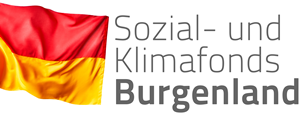 An das                                                                                                                                               Amt der Burgenländischen LandesregierungAbteilung 9 – EU, Gesellschaft und FörderwesenReferat Sozial- und Klimafonds7000 Eisenstadt                                                                                                           Eingangsstempel
I. Angaben zum FörderungsansuchenKinder, für die eine einmalige Förderung bei Mehrlingsgeburten beantragt wirdFörderungswerber/-inII. UnterlagenDas Ansuchen mit Originalunterschrift kann nur auf dem Postweg oder aber persönlich im Referat Sozial- und Klimafonds eingebracht  werden. Folgende Nachweise*) sind dem Antrag anzuschließen:Geburtsurkunden der Kinder in Kopie  Finanzamtsmitteilung über Bezug der FamilienbeihilfeKopie der Bankomatkarte, Kontokarte (Vorder- und Rückseite) bzw. Bestätigung der Bank*) Übermittelte Nachweise (Original oder Kopie) werden nicht zurückgesendet.III. ErklärungDatenschutzmitteilung „Familienförderung bei Mehrlingsgeburten"Ich nehme zur Kenntnis, dass die oben erhobenen personenbezogenen Daten zur Erfüllung des durch den Antrag auf Familienförderung bei Mehrlingsgeburten begründeten Vertragsverhältnisses verarbeitet werden.Der Zweck der Verarbeitung ist die Bearbeitung des Antrages auf Gewährung einer Familienförderung bei Mehrlingsgeburtenförderung gemäß § 8b Bgld. Familienförderungsgesetz.Im Zuge der Antragsbearbeitung werden die im Antrag angegebenen Daten zum Hauptwohnsitz im Zentralen Melderegister (ZMR) durch das Amt der Burgenländischen Landesregierung überprüft.Verarbeitete Datenkategorien und Rechtsgrundlagen der Verarbeitung: Die personenbezogenen Daten werden aufgrund Ihrer Antragstellung gemäß Art 6. Abs. 1 lit. b der Datenschutz-Grundverordnung der Europäischen Union, Verordnung (EU) Nr. 2016/679, verarbeitet.Eine Weitergabe der Daten an Dritte (insbesondere Unternehmen, die Daten zu kommerziellen Zwecken verarbeiten) findet nicht statt.Rechte im Zusammenhang mit personenbezogenen Daten: Ich habe das Recht, meinen Antrag jederzeit durch Meldung an die unten angegebenen Kontaktadressen, zurückzuziehen. Ich bin darüber informiert, dass ich das Recht auf Auskunft über die erhobenen Daten, Berichtigung, Löschung und Einschränkung der Verarbeitung der Daten sowie ein Widerspruchsrecht gegen die Verarbeitung der Daten habe. Es besteht die Möglichkeit der Beschwerde bei der Datenschutzbehörde.Speicherdauer: Die Daten werden nur solange gesetzliche Aufbewahrungspflichten bestehen oder Verjährungsansprüche potentieller Rechtsansprüche noch nicht abgelaufen sind gespeichert.Kontaktdaten des datenschutzrechtlichen Verantwortlichen: Sollten Sie zu der Verarbeitung Ihrer personenbezogenen Daten Fragen oder Anliegen haben, wenden Sie sich bitte an uns:Amt der Burgenländischen Landesregierung, Europaplatz 1, 7000 Eisenstadt; Telefon: 057600-2290; E-Mail: post.datenschutz@bgld.gv.at;Internet: www.burgenland.at/datenschutz.Alternativ können Sie sich an unseren Datenschutzbeauftragten, die KPMG Security Service GmbH, Porzellangasse 51, 1090 Wien, E-Mail: post.datenschutzbeauftragter@bgld.gv.at, wenden.Ich bin mit der automationsunterstützten Datenverarbeitung meiner Angaben für ZweckeIch (wir) erkläre(n), dass ich/wir mit der automationsunterstützten Datenverarbeitung der Angaben durch das Amt der Burgenländischen Landesregierung einverstanden bin/sind;mit der Überprüfung meiner Angaben im Zentralen Melderegister durch das Amt der Burgenländischen Landesregierung einverstanden bin,die Förderung zurückzuerstatten, wenn diese durch unrichtige oder unvollständige Angaben bzw. Nachweise zu Unrecht erwirkt wurde.ERLÄUTERUNGENFamilienförderung bei MehrlingsgeburtenDie Geburt von Mehrlingen bringt zusätzliche finanzielle Belastungen mit sich. Durch Gewährung einer Förderung soll unabhängig vom Einkommen ein Beitrag zum Ausgleich dieser Nachteile geleistet werden.Der einmalige Förderungsbetrag beträgt bei einer a) ZWILLINGSGEBURT	  700 €b) DRILLINGSGEBURT		1000 €und erhöht sich für jedes weitere Mehrlingskind um 300 €Die Antragstellung hat innerhalb von 6 Monaten nach der Geburt zu erfolgen.2) Förderungswerberist ein/e ALLEINERZIEHER/IN oder eine Person, die in einer EHE oder in einer LEBENSGEMEINSCHAFT mit zumindest einem unversorgten Kind im gemeinsamen Haushalt ZUSAMMENLEBT, sofern er für das Kind Anspruch auf Familienbeihilfe nach dem Familienlastenausgleichsgesetz 1967 idgF. hat.  Der Antrag ist daher von jener Person zu stellen, welche die Familienbeihilfe bezieht.3) FörderungsvoraussetzungenEine Förderung kann gewährt werden, wenn die Förderungswerberin oder der Förderungswerber und die im gemeinsamen Haushalt lebenden Kinder ihren Hauptwohnsitz im Burgenland haben.4) FörderungsgrundsätzeAnträge auf Gewährung von Förderungen gemäß § 2 Abs. 1 Z 1 bis 5 Familienförderungsgesetz sind schriftlich unter Verwendung der dafür bestimmten Formulare beim Amt der Landesregierung einzubringen, wobei die erforderlichen Daten vollständig einzutragen und die notwendigen Unterlagen anzuschließen sind. § 13 des Allgemeinen Verwaltungsverfahrensgesetzes 1991 gilt sinngemäß. Sind zur Beurteilung des Antrages weitere Angaben oder Nachweise erforderlich, so sind auch diese beizubringen. Anträge gelten erst dann als eingebracht, wenn alle zur Beurteilung erforderlichen Nachweise angeschlossen wurden.Die Ablehnung von Anträgen erfolgt schriftlich unter Bekanntgabe des Grundes.5) Rückforderung von FörderungsbeträgenEmpfangene Förderungsbeträge sind zurückzuzahlen, wenn diese durch unrichtige oder unvollständige Angaben oder Nachweise zu Unrecht erwirkt worden sind. AUF DIE GEWÄHRUNG DER FÖRDERUNG BESTEHT KEIN RECHTSANSPRUCH!A N S U C H E Num Gewährung einer Familienförderung bei MEHRLINGSGEBURTEN
 nach dem Bgld. FamilienförderungsgesetzFamilien- und VornameSV-Nr.
GeburtsdatumStaatsbürger-schaftmänn- lichweib-lichlebt im gem.
 HaushaltPersönliche AngabenPersönliche AngabenPersönliche AngabenPersönliche AngabenPersönliche AngabenPersönliche AngabenPersönliche AngabenPersönliche AngabenPersönliche AngabenPersönliche AngabenPersönliche AngabenPersönliche AngabenPersönliche AngabenFamiliennameFamiliennameFamiliennameGeburtsdatumGeburtsdatumVornameVornameVornameSV-Nr.SV-Nr.StaatsbürgerschaftStaatsbürgerschaftStaatsbürgerschaftGeschlechtGeschlecht männlich   weiblichFamilienstandFamilienstandFamilienstand ledig  ledig  verheiratet geschieden geschieden verwitwet verwitwet verwitwet in Lebensgemeinschaft lebend in Lebensgemeinschaft lebendBerufBerufBeruf unselbständig unselbständig unselbständig selbständig erwerbstätig selbständig erwerbstätig selbständig erwerbstätig selbständig erwerbstätig selbständig erwerbstätig nicht berufstätig nicht berufstätigBerufBerufBeruf AMS   Haushalt   Sonstiges AMS   Haushalt   SonstigesErreichbar unter (Telefon, Fax, E-Mail-Adresse)Erreichbar unter (Telefon, Fax, E-Mail-Adresse)Erreichbar unter (Telefon, Fax, E-Mail-Adresse)Erreichbar unter (Telefon, Fax, E-Mail-Adresse)Erreichbar unter (Telefon, Fax, E-Mail-Adresse)Erreichbar unter (Telefon, Fax, E-Mail-Adresse)Erreichbar unter (Telefon, Fax, E-Mail-Adresse)Hauptwohnsitz  Hauptwohnsitz  Hauptwohnsitz  Hauptwohnsitz  Hauptwohnsitz  Hauptwohnsitz  Hauptwohnsitz  Hauptwohnsitz  Hauptwohnsitz  Hauptwohnsitz  Hauptwohnsitz  Hauptwohnsitz  Hauptwohnsitz  PLZWohnortWohnortWohnortStraße / HausnummerStraße / HausnummerStraße / HausnummerStraße / HausnummerDem Förderansuchen ist eine gut leserliche Kopie der Bankomatkarte, Kontokarte oder Bankbestätigung als Beilage anzuschließen.Ehegatte/-in bzw. Lebensgefährte/-in des/der Förderungswerbers/-inEhegatte/-in bzw. Lebensgefährte/-in des/der Förderungswerbers/-inEhegatte/-in bzw. Lebensgefährte/-in des/der Förderungswerbers/-inEhegatte/-in bzw. Lebensgefährte/-in des/der Förderungswerbers/-inEhegatte/-in bzw. Lebensgefährte/-in des/der Förderungswerbers/-inEhegatte/-in bzw. Lebensgefährte/-in des/der Förderungswerbers/-inEhegatte/-in bzw. Lebensgefährte/-in des/der Förderungswerbers/-inEhegatte/-in bzw. Lebensgefährte/-in des/der Förderungswerbers/-inEhegatte/-in bzw. Lebensgefährte/-in des/der Förderungswerbers/-inFamiliennameGeburtsdatumGeburtsdatumVornameSV-Nr.SV-Nr.StaatsbürgerschaftGeschlechtGeschlecht männlich   weiblichFamilienstand ledig  verheiratet geschieden verwitwet verwitwet verwitwet in Lebensgemeinschaft lebend in Lebensgemeinschaft lebendBeruf unselbständig unselbständig selbständig erwerbstätig selbständig erwerbstätig selbständig erwerbstätig selbständig erwerbstätig nicht berufstätig nicht berufstätigBeruf AMS   Haushalt   Sonstiges AMS   Haushalt   SonstigesOrt, DatumEigenhändige Unterschrift
des/der Förderungswerbers/-inEigenhändige Unterschrift
des/der Förderungswerbers/-in